DO / ATTN: Prezes Urzędu Lotnictwa Cywilnego/ President of the Civil Aviation Authority of the Republic of Poland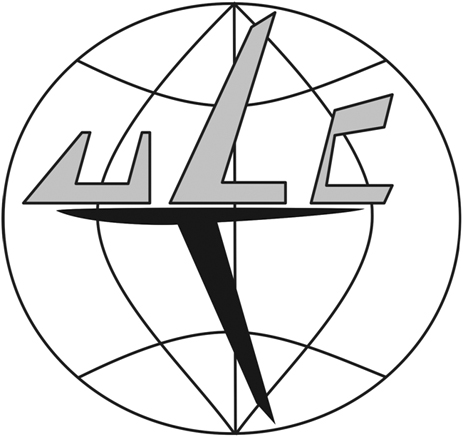 Adres / Address:	ul. Marcina Flisa 2, 02-247 WarszawaKontakt / Contact details: Departament Ochrony w Lotnictwie Cywilnym/ Civil Aviation Security DepartmentNr tel. / phone number:	+48 22 520 72 31; + 48 602 764 352Nr faksu / fax number:	+48 22 520 74 71Adres e- mail / e-mail address: avsec@ulc.gov.plWniosek o wydanie zwolnienia  z  wymogów pkt 6.8 załącznika do rozporządzenia wykonawczego Komisji (UE) 1998/2015 z dnia 5 listopada 2015 r. ustanawiającego szczegółowe środki w celu wprowadzenia w życie wspólnych podstawowych norm ochrony lotnictwa cywilnego (Dz.U. L 299 z późn. zm.)Application for exemption from the requirements of point 6.8 of the Annex to Implementing Regulation (EU) 2015/1998Na podstawie pkt 6.8.2 załącznika do Decyzji wykonawczej Komisji C (2015) 8005 z dnia 16.11.2015 r. ustanawiającej szczegółowe środki w celu wprowadzenia w życie wspólnych podstawowych norm ochrony lotnictwa cywilnego, zawierającej informacje, o których mowa w art. 18 lit. a) rozporządzenia (WE) 300/2008 (niepublikowana w Dz. U.) wnioskuję o wydanie zwolnienia z wymogów pkt 6.8 załącznika do rozporządzenia wykonawczego Komisji (UE) 1998/2015On the basis of point 6.8.2 of the Annex to the Commission Implementing Decision C(2015) 8005 of 16.11.2015 laying down detailed measures for the implementation of the common basic standards on aviation security containing information, as referred to in point (a) of Article 18 of Regulation (EC) No 300/2008, I hereby apply for exemption form the requirements of point 6.8 of the Annex to Implementing Regulation (EU) 2015/2015INFORMACJE O PRZEWOŹNIKU /AIR CARRIER INFORMATIONINFORMACJE O PRZEWOŹNIKU /AIR CARRIER INFORMATIONNAZWA PRZEWOŹNIKA / AIR CARRIER NAME:SIEDZIBA I ADRES PRZEWOŹNIKA WSKAZANY W AOC/ AIR CARRIER ADDRESS AS INDICATED IN THE AOCPAŃSTWO REJESTRACJI PRZEWOŹNIKA / COUNTRY OF REGISTRATION OF AIR CARRIER:KOD IATA/ICAO / IATA/ICAO CODE:SZCZEGÓŁY DOTYCZĄCE LOTU / FLIGHT DETAILSDATA OPERACJI / DATE OF FLIGHTNR LOTU / FLIGHT NUMBERSTRASA I CZASY OPERACJI W PORTACH LOTNICZYCH / ROUTE AND TIMES OF FLIGHTS AT AIRPORTSDODATKOWE INFORMACJE DOTYCZĄCE ŁADUNKU I POCZTY / DETAILS ON THE TRANSPORTED MAIL AND CARGODODATKOWE INFORMACJE DOTYCZĄCE ŁADUNKU I POCZTY / DETAILS ON THE TRANSPORTED MAIL AND CARGODANE DOTYCZĄCE ŁADUNKU I POCZTY / DETAILS ON THE TRANSPORTED MAIL AND CARGONAZWA NADAWCY/ NAME OF THE CONSIGNORNAZWA ODBIORCY/ NAME OF THE CONSIGNEENAZWA PODMIOTU ODPOWIEDZIALNEGO ZA ŚRODKI KONTROLI W ZAKRESIE OCHRONY W ODNIESIENIU DO ŁADUNKU I POCZTY/ NAME OF THE COMPANY RESPONSIBLE FOR CARGO AND MAIL SECURITY MEASURES IDENTYFIKATOR RA3 PODMIOTU ODPOWIEDZIALNEGO ZA ŚRODKI KONTROLI W ZAKRESIE OCHRONY W ODNIESIENIU DO ŁADUNKU I POCZTY, JEŚLI PODMIOT JEST WYZNACZONY/ RA3 IDETIFIER OF THE COMPANY RESPONSIBLE FOR CARGO AND MAIL SECURITY MEASURES, IF APLICABLEZASTOSOWANE ŚRODKI KONTROLI W ZAKRESIE OCHRONY W ODNIESIENIU DO ŁADUNKU I POCZTY/ CARGO AND MAIL SECURITY MEASURES APPLIED(INDICATE THE TOOLS OR METHODS)DODATKOWE INFORMACJE/ ANY FURTHER RELEVANT INFORMATIONLOT PRZEWOŻĄCY WYŁĄCZNIE RZĄDOWĄ POCZTĘ LUB ŁADUNEK/ FLIGHT CARRYING ONLY GOVERNMENT MAIL OR CARGOLOT PRZEWOŻĄCY WYŁĄCZNIE RZĄDOWĄ POCZTĘ LUB ŁADUNEK/ FLIGHT CARRYING ONLY GOVERNMENT MAIL OR CARGOLOT PRZEWOŻĄCY WYŁĄCZNIE RZĄDOWĄ POCZTĘ LUB ŁADUNEK/ FLIGHT CARRYING ONLY GOVERNMENT MAIL OR CARGOLOT PRZEWOŻĄCY WYŁĄCZNIE RZĄDOWĄ POCZTĘ LUB ŁADUNEK (proszę zaznaczyć tak lub nie)/ FLIGHT CARRYING ONLY GOVERNMENT MAIL OR CARGO(indicate yes or no)TAK/ YESNIE/ NONAZWA PODMOTU ZAPEWNIAJĄCEGO OCHRONĘ I ZABEZPIECZENIE RZĄDOWEJ POCZTY LUB ŁADUNEKU W PORCIE WYLOTU/ SECURITY AND PROTECTION OF THE GOVERNMENT MAIL OR CARGO AT THE DEPARTURE AIRPORT IS ENSURED BYPAŃSTWO NA RZECZ KTÓREGO DOKONYWANY JEST PRZEWÓZ RZĄDOWEJ POCZTY LUB ŁADUNKU/ WHEN THE GOVERNMENT MAIL OR CARGO IS CARRIED ON BEHALF OF A STATE INDICATE THE INVOLVED STATEDODATKOWE INFORMACJE/ ANY FURTHER RELEVANT INFORMATIONOŚWIADCZENIE / STATEMENTOŚWIADCZAM, IŻ WSZELKIE DANE ZAWARTE W NINIEJSZYM WNIOSKU SĄ AKTUALNE NA DZIEŃ JEGO ZŁOŻENIA ORAZ ZGODNE Z PRAWDĄ. POTWIERDZAM JEDNOCZEŚNIE, IŻ JESTEM OSOBĄ NALEŻYCIE UMOCOWANĄ DO ZŁOŻENIA NINIEJSZEGO WNIOSKU W IMIENIU WW. PRZEWOŹNIKA LOTNICZEGO. POTWIERDZAM RÓWNIEŻ, IŻ EWENTUALNE ZWOLNIENIE Z WYMOGÓW PKT 6.8 NIE ZWALNIA Z OBOWIĄZKÓW STOSOWANIA ŚRODKÓW KONTROLI W ZAKRESIE OCHRONY W ODNIESIENIU DO ŁADUNKU I POCZTY, ZGODNIE Z ZAPISAMI ZAŁĄCZNIKA 17 DO KONWENCJI CHICAGOWSKIEJ.I DECLARE THAT ALL INFORMATION CONTAINED IN THIS APPLICATION IS VALID AND TRUE AS OF THE DAY OF ITS SUBMISSION. I ALSO CONFIRM THAT I AM DULY EMPOWERED TO SUBMIT THIS APPLICATION ON BEHALF OF THE AIR CARRIER MENTIONED ABOVE. SHOULD AN EXEMPTION FROM POINT 6.8 BE ISSUED I ALSO CONFIRM THAT THIS DECISION DOES NOT COVER EXEMPTION FROM THE IMPLEMENTATION OF APPROPRIATE SECURITY MEASURES ON THE TRANSPORTED CARGO AND MAIL IN ACCORDANCE WITH THE ANNEX 17 TO THE CHOCAGO CONVENTIONIMIĘ I NAZWISKO / FULL NAME:…DATA / DATE: …………………………ODRĘCZNY PODPIS / HAND SIGNATURE: ………….......................................